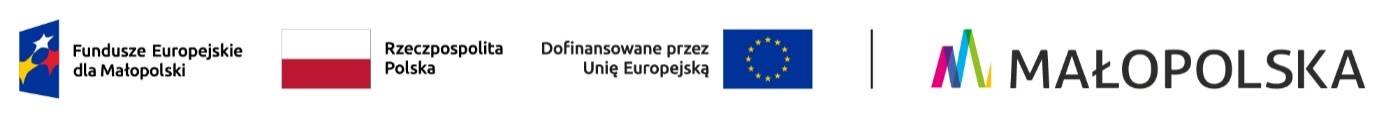 Załącznik nr 2
do Regulaminu wyboru projektów
nr FEMP.05.19-IZ.00-032/23Wykaz informacji specyficznych i załączników do wniosku o dofinansowanieInformacje specyficzneBiorąc pod uwagę uniwersalny charakter Wademekum wiedzy o wniosku, należy pamiętać o uwzględnieniu we wniosku o dofinansowanie projektu informacji niezbędnych do dokonania oceny w ramach kryteriów wyboru projektu przyjętych przez Komitet Monitorujący (załącznik nr 1 do Regulaminu) oraz wymaganych SZOP FEM 2021-2027, w szczególności:Wykaz załączników i oświadczeńWszystkie załączniki do wniosku o dofinansowanie należy złożyć w wersji elektronicznej wyłącznie za pośrednictwem Systemu IGA, który jest dostępny na stronie internetowej https://iga.malopolska.pl.Załączniki, które będą możliwe do przedłożenia po podpisaniu Umowy/Uchwały/Porozumienia należy złożyć w wersji elektronicznej za pośrednictwem Systemu SL2021.Oświadczenia składane pod rygorem odpowiedzialności karnejSkładając wniosek o dofinansowanie są Państwo zobowiązani do odznaczenia oświadczeń na potwierdzenie faktów lub stanu prawnego, niezbędnych do oceny projektu lub objęcia go dofinansowaniem. Przed tymi oświadczeniami znajduje się klauzula o następującej treści:„Jestem świadomy / świadoma odpowiedzialności karnej za złożenie fałszywych oświadczeń”.Do złożenia oświadczeń zobowiązany jest zarówno Wnioskodawcy, jak i partnerzy projektu. Partnerzy składają oświadczenie na wzorze nr 4.Wzory oświadczeńOświadczenie o przestrzeganiu przepisów antydyskryminacyjnychOświadczenie o rzetelnościOświadczenie o posiadaniu finansowego wkładu własnegoOświadczenia dla partnerów projektuZestawienie wskaźników realizacji projektu w rozbiciu na poszczególnych Partnerów w projekcieWzór 1 Oświadczenie o przestrzeganiu przepisów antydyskryminacyjnychWZÓRZałącznik nr … do …………………………………..Miejscowość, data………………………………………..………………………………………..Nazwa wnioskodawcy/ partnera/ realizatora………………………………………..AdresOświadczenie o przestrzeganiu przepisów antydyskryminacyjnychW związku z projektem pn. „………” składanym w naborze nr FEMP…….…….. w ramach programu Fundusze Europejskie dla Małopolski 2021-2027 oświadczam, że:przestrzegam przepisów antydyskryminacyjnych, o których mowa w art. 9 ust. 3 Rozporządzenia Parlamentu Europejskiego i Rady (UE) nr 2021/1060 z dnia 24 czerwca 2021 r., praw objętych Kartą Praw Podstawowych Unii Europejskiej oraz zapisów Konwencji o Prawach Osób Niepełnosprawnych a moje działania nie powodują nieuprawnionego różnicowania, wykluczania lub ograniczania osób ze względu na jakiekolwiek przesłanki tj. płeć, rasę, pochodzenie etniczne, religię, światopogląd, niepełnosprawność, wiek, orientację seksualną ,jestem świadomy/ świadoma odpowiedzialności karnej za złożenie fałszywych oświadczeń.jestem świadomy/ świadoma konsekwencji wynikających ze zmiany stanu faktycznego powodującej, iż niniejsze oświadczenie staje się nieprawdziwe, tj. gdy w trakcie trwania projektu lub w okresie jego trwałości podjęte zostaną działania sprzeczne z przepisami antydyskryminacyjnymi, o których mowa w art. 9 ust. 3 Rozporządzenia Parlamentu Europejskiego i Rady (UE) nr 2021/1060 z dnia 24 czerwca 2021 r., związanych z możliwością wypowiedzenia Umowy o dofinansowanie projektu bez zachowania okresu wypowiedzenia przez Instytucję Pośredniczącą/ Instytucję Zarządzającą.………………………………………………Podpis i pieczątka osobyuprawnionej do reprezentowania wnioskodawcy/ partnera/ realizatora……………………………………………….Podpis i pieczątka przewodniczącego organu stanowiącego jednostki samorządu terytorialnegoWzór 2 Oświadczenie o rzetelności partnera WZÓR……………………………………………..Nazwa i adres Wnioskodawcy/Partnera...…………………..Miejscowość, dataOświadczam, że w okresie trzech lat poprzedzających datę złożenia niniejszego wniosku o dofinansowanie projektu, nie została z ……………………………………………………… (nazwa wnioskodawcy/partnera) rozwiązana umowa o dofinansowanie projektu realizowanego z środków programu regionalnego na lata 2014-2020 lub 2021-2027 z przyczyn leżących po jego stronie – przez żadną z instytucji udzielających wsparcia. …………………………(podpis i pieczątka)Oświadczenie odnosi się do przypadków rozwiązania umowy, w których instytucja rozwiązuje umowę z beneficjentem, z przyczyn leżących po stronie beneficjenta, np. z jednej z poniższych:realizował projekt, bądź jego części, niezgodnie z przepisami prawa krajowego i/lub wspólnotowego;złożył podrobione, przerobione lub stwierdzające nieprawdę dokumenty w celu uzyskania dofinansowania w ramach Umowy o dofinansowanie projektu;nie rozpoczął realizacji projektu w terminie określonym we wniosku o dofinansowanie;zaprzestał realizacji projektu;wykorzystał dofinansowania niezgodnie z Umową o dofinansowanie projektu;odmówił poddaniu się kontroli uprawnionych instytucji;nie przedłożył wniosku o płatność, korekty wniosku bądź uzupełnień;nie zrealizowania zakresu rzeczowego projektu.Wzór 3 Oświadczenia jednostki finansów publicznych w zakresie zabezpieczenia finansowego wkładu własnego ze środków własnychWZÓR………………………..…………Nazwa i adres Wnioskodawcy...…………………..Miejscowość, dataOświadczam, iż dysponuję środkami finansowego wkładu pochodzącego ze środków własnych zabezpieczonych w*:budżecie jednostki lub/i limitach wydatków na wieloletnie programy inwestycyjne, stanowiących załącznik do uchwały budżetowej, planie finansowym jednostki,uchwale organu stanowiącego, w wysokości wskazanej w części I formularza wniosku  na cele realizacji projektu pn. ……………………………………………………………. ………….………………………(podpis i pieczątka osoby upoważnionej do podpisania umowy dofinansowania projektu)…………………………………(podpis i pieczątka skarbnika/głównego księgowego/kwestora jednostki)* niepotrzebne skreślićWzór 4 Oświadczenia dla Partnerów projektuWZÓR……………………………Nazwa i adres Partnera ...…………………… Miejscowość, dataOświadczenia składane pod rygorem odpowiedzialności karnejPOUCZENIE:Jestem świadomy/-ma odpowiedzialności karnej za złożenie fałszywych oświadczeń wynikającej z art. 233 ustawy Kodeks karny (t.j. Dz. U. z 2022 r. poz. 1138 z późn. zm.).Oświadczam, że informacje zawarte w niniejszym wniosku, oświadczeniach oraz dołączonych jako załączniki dokumentach są zgodne ze stanem faktycznym i prawnym.Oświadczenie w zakresie ……..(tytuł Oświadczenia)……..…………………….(treść Oświadczenia zgodnie z formularzem wniosku)…………………...…. ……………………………………………………………………………………………………………………………………………………………………………………………………………………………………………………………………………………………………………………………………………………………..(podpis i pieczątka)Oświadczenie w zakresie ……..(tytuł Oświadczenia)……..…………………….(treść Oświadczenia zgodnie z formularzem wniosku)…………………...…. ……………………………………………………………………………………………………………………………………………………………………………………………………………………………………………………………………………………………………………………………………………………………..(podpis i pieczątka)Deklaracje WnioskodawcyOświadczenie w zakresie ……..(tytuł Oświadczenia)……..…………………….(treść Oświadczenia zgodnie z formularzem wniosku)…………………...…. ……………………………………………………………………………………………………………………………………………………………………………………………………………………………………………………………………………………………………………………………………………………………..(podpis i pieczątka)Oświadczenie w zakresie ……..(tytuł Oświadczenia)……..…………………….(treść Oświadczenia zgodnie z formularzem wniosku)…………………...…. ……………………………………………………………………………………………………………………………………………………………………………………………………………………………………………………………………………………………………………………………………………………………..(podpis i pieczątka)Wzór 5 Zestawienie wskaźników realizacji projektu w rozbiciu na poszczególnych Partnerów w projekcieZestawienie wskaźników realizacji projektu w rozbiciu na poszczególnych Partnerów w projekcieInstrukcja wypełniania:Tabela ma stanowić uzupełnienie informacji przedstawionych w pkt G.2 wniosku. Wartości wskaźników powinny zostać przedstawione w tabeli w rozbiciu na Wnioskodawcę oraz poszczególnych Partnerów. Suma wskaźników w rozbiciu na partnerów i Wnioskodawcę powinna być zgodna z wartością wskaźnika określoną w pkt G wniosku.  Partner/Wnioskodawca Nazwa wskaźnika – należy wpisać nazwę wskaźnika z pkt G w rozbiciu na Wnioskodawcę oraz partnerów.Sposób pomiaru/Jednostka miary Wartości wskaźników – należy przedstawić wartości jakie osiągną poszczególni partnerzy/Wnioskodawca.Suma wartości – należy wpisać sumę wartości wskaźników w poszczególnych latach.Punkt wniosku:Zakres informacji do uwzględnienia w formularzu wniosku o dofinansowanie:Pkt E.1/UPrzedstaw informacje potwierdzające, że projekt jest zgodny z rekomendacjami zawartymi w raporcie ETO Wsparcie UE na rzecz turystyki – potrzeba nowej orientacji strategicznej i lepszego podejścia do finansowania 2021 r. w zakresie: Analiza popytu: Przedstaw informacje potwierdzające przeprowadzenie analizy zapotrzebowania, wskazującą się popyt na określony rodzaj produktu turystycznego. Analiza powinna opierać się na badaniach zewnętrznych bądź własnych dotyczących potrzeb w zakresie rozwoju oferty turystycznej na danym obszarze. Wskaż grupę docelową (odbiorców) planowanej oferty turystycznej i jej potrzeby oraz oszacuj potencjalną liczbę bezpośrednich odbiorców projektu. Wskaż  jak realizacja projektu przyczyni się do rozwijania lub dywersyfikacji oferty turystycznej opartej na wykorzystaniu wewnętrznych potencjałów regionu, tym samym wskazując, że wpływ projektu na stymulowanie aktywności turystycznej w regionie wykracza poza sam projekt. Koordynacja inwestycji:Przedstaw informacje jak planowana do realizacji inwestycja jest skoordynowana z innymi planowanymi do realizacji w sąsiednich obszarach projektami. Przedstaw sposób włączenia lokalnych podmiotów i społeczności/plan współpracy z otoczeniem, partycypacji w procesie decyzyjnym lub projektowaniu działań inwestycyjnych m.in. z samorządem lokalnym, przedsiębiorcami, NGO, podjęte rozmowy na temat planowanej inwestycji unikając tym samym powielania tych samych zakresów, ewentualnie wskazując na komplementarność z działaniami innych podmiotów. Pkt U/ZałącznikiW odniesieniu do wymagań opisanych w dokumencie pn. Podręcznik do projektowania ścieżek rowerowych (stanowiącym załącznik do Koncepcji budowy zintegrowanej sieci tras rowerowych, biegowych oraz narciarskich tras biegowych w województwie małopolskim Uchwałą Nr 1/17 Zarządu Województwa Małopolskiego z dnia 3 stycznia 2017 r.), wskaż informacje czy projekt tras cechuje się: minimalną szerokością –zgodnie z warunkami określonymi w Rozporządzeniu Ministra Infrastruktury z dnia 24 czerwca 2022 r. w sprawie przepisów techniczno-budowlanych dotyczących dróg publicznych (Dz. U z 2022 r. poz. 1518). łatwością identyfikacji tras i jej pełną integracją z innymi trasami rowerowymi, drogami ogólnodostępnymi, środkami transportu zbiorowego,minimalizacją objazdów, wysoką prędkością projektową i ograniczaniem stresu rowerzysty, minimalizacją pochyleń niwelety i różnicy poziomów, łatwością i lekkością w poruszaniu się rowerem, dobrą nawierzchnią, dobrym odwodnieniem. Zaprojektowany przebieg trasy minimalizuje wysiłek rowerzysty niezbędny do pokonania trasy (zminimalizowano ilość podjazdów i wzniesień do pokonania przez użytkowników tras oraz przeszkód do pokonania wymagających konieczności zatrzymania i prowadzenia lub przenoszenia roweru),przedstawione rozwiązania projektowe i techniczne gwarantują bezpieczeństwo przejazdu minimalizując prawdopodobieństwo kolizji z ruchem samochodowym i pieszym, ujednoliceniem prędkości, eliminacją zagrożenia ze strony samochodów, motocykli, quadów, eliminacją zagrożeń ze strony elementów konstrukcji mostowych, wiaduktów, czytelnym dla użytkownika przebiegiem trasy wraz z całym układem komunikacyjnym, w tym podsystemem rowerowym dobrze powiązanym z funkcjami różnych obszarów i odpowiadającym potrzebom użytkowników, znakowanie tras jest zgodne z przepisami określonymi w Rozporządzeniu Ministrów Infrastruktury oraz Spraw Wewnętrznych i Administracji z dnia 31 lipca 2002 r. w sprawie znaków i sygnałów drogowych (z późn. zm) oraz Rozporządzeniu Ministra Infrastruktury z dnia 3 lipca 2003 r. w sprawie szczegółowych warunków technicznych dla znaków i sygnałów drogowych oraz urządzeń bezpieczeństwa ruchu drogowego i warunków ich umieszczania na drogach (z późn. zm).Pkt G.1/UWskaż informacje nt. działań, które mają na celu rozwój  trasy rowerowej w regionie, jak i działania, które przyczyniają się do zwiększenia dostępności i popularności trasy oraz do stworzenia nowego produktu w nowej jakości. Uwzględnij informacje o  wyposażeniu tras w infrastrukturę towarzyszącą, poprawiającą komfort podróżującego turysty, jak również działania promocyjne projektu (np. strony www, aplikacje mobilne, informatory, mapy przewodniki, itp). Pkt G.1/UOpisz wpływ projektu na poprawę dostępności do obszarów stanowiących atrakcje turystyczne (np. obiektów zabytkowych) lub obszarów cennych przyrodniczo (np. objętych formą ochrony przyrody, które wymagają właściwego ukierunkowania ruchu turystycznego na tych obszarach). Wskaż czy zaprojektowany przebieg trasy przewiduje udostępnienie ciekawej oferty turystycznej na trasie lub w niedużej odległości od niej (np. możliwość zobaczenia zabytków, miejsc historycznych, militarnych, drewnianych kościółków itp.) oraz zaprojektowany przebieg trasy przewiduje udostępnienie ciekawej oferty przyrodniczej, krajobrazowej na trasie i w niedużej odległości od niej (np. trasa przebiega przez obszary cenne przyrodniczo, które wymagają właściwego ukierunkowania ruchu turystycznego na obszarach objętych formą ochrony przyrody, trasa prowadzi do punktów widokowych stanowiących atrakcje dla turystów itp.). Pkt UWskaż czy projekt będzie miał wpływ projektu na Obszary Strategicznej Interwencji (OSI) wskazane w krajowych i regionalnych dokumentach strategicznych Krajowej Strategii Rozwoju Regionalnego (KSRR) oraz Strategii Rozwoju Województwa  „Małopolska 2030” (SRWM)  tj. miasta średnie tracące funkcje społeczno-gospodarcze oraz gminy zmarginalizowane. L.p.Nazwa załącznika lub oświadczeniaTermin złożeniaUpoważnienie do składania wniosku o dofinansowanieZałącznik należy przedłożyć, gdy złożenia i podpisania wniosku oraz jego załączników dokonuje inna osoba niż prawnie umocowana do reprezentowania danego podmiotu, złożenia wniosku i podpisania umowy dofinansowania oraz uprawniona do zaciągania zobowiązań w imieniu danego podmiotu. W takiej sytuacji osoba prawnie umocowana/upoważniona do składania wniosku o dofinansowanie, upoważnia pisemnie inną osobę do reprezentowania Wnioskodawcy w sprawach projektu. W/w upoważnienie powinno zawierać wyszczególnienie wszystkich czynności, do których wykonywania osoba jest upoważniona oraz czas jego obowiązywania. Należy je również dołączyć do wniosku jako odrębny załącznik. Osoba upoważniona do składania wniosku o dofinansowanie musi posiadać aktualny certyfikat umożliwiający składanie ważnego podpisu elektronicznego oraz musi zostać wymieniona w treści wniosku o dofinansowanie.  Wraz z wnioskiem o dofinansowanie projektu lub ocena projektu – w przypadku, gdy taka sytuacja zaistnieje na późniejszym etapieOświadczenie o przestrzeganiu przepisów antydyskryminacyjnych, o których mowa w art. 9 ust. 3 Rozporządzenia Parlamentu Europejskiego i Rady (UE) nr 2021/1060 z dnia 24 czerwca 2021 r.Oświadczenie należy złożyć odrębnie dla Wnioskodawcy, realizatora projektu i każdego z partnerów (jeśli dotyczy).Oświadczenie stanowi wzór nr 1 do niniejszego dokumentu.Wraz z wnioskiem o dofinansowanie projektu Oświadczenie o braku wykluczenia z otrzymania wsparcia wynikającego z nałożonych sankcji w związku z agresją Federacji Rosyjskiej na Ukrainę.Wnioskodawca lub partner nie podlega wykluczeniu jeżeli:a) nie jest osobą lub podmiotem, względem którego stosowane są środki sankcyjneb) nie jest związany z osobami lub podmiotami, względem których stosowane są środki sankcyjne.Oświadczenie należy złożyć odrębnie dla każdego z partnerów (jeśli dotyczy).Partnerzy samodzielnie opracowują oświadczenie, natomiast Wnioskodawca składa oświadczenie we wniosku i nie przedstawia odrębnego załącznika.Wraz z wnioskiem o dofinansowanie projektu Oświadczenie o rzetelności Oświadczenie informujące czy w okresie trzech lat poprzedzających datę złożenia wniosku o dofinansowanie projektu żadna z instytucji udzielająca wsparcia nie rozwiązała z własnej inicjatywy, z którymkolwiek z partnerów umowy o dofinansowanie projektu realizowanego ze środków małopolskiego programu regionalnego na lata 2014-2020 lub 2021-2027 z przyczyn leżących po jego stronie.Oświadczenie należy złożyć odrębnie każdego z partnerów (jeśli dotyczy), natomiast Wnioskodawca składa oświadczenie we wniosku i nie przedstawia odrębnego załącznika.Oświadczenie stanowi wzór nr 2 do niniejszego dokumentu.Wraz z wnioskiem o dofinansowanie projektu Umowa partnerska lub porozumienie o partnerstwieJeśli projekt realizowany będzie w partnerstwie, wówczas, wraz z wnioskiem o dofinansowanie obligatoryjnie należy przedstawić projekt umowy partnerskiej lub porozumienia o partnerstwie oraz oświadczenie o woli zawarcia partnerstwa lub deklarację zawarcia partnerstwa podpisane przez wszystkich partnerów.Szczegółowe informacje w zakresie partnerstwa i zakres porozumienia lub umowy partnerskiej zawiera Instrukcja / Wademekum wiedzy o wniosku – podrozdział 3.4 „Partner”.W przypadku projektu partnerskiego wraz z wnioskiem o dofinansowanie projektu należy przedstawić także zestawienie wskaźników realizacji projektu w rozbiciu na poszczególnych Partnerów w projekcie, zgodnie ze wzorem nr 5.Wraz z wnioskiem o dofinansowanie projektu lub przed podpisaniem Umowy/Uchwały/Porozumienia – do 60 dni od dnia wyboru projektu do dofinansowania –podpisana umowa partnerska lub porozumienie o partnerstwie wraz z załącznikamiDokumentacja z przeprowadzonego postępowania środowiskowego (jeśli dotyczy):ostateczna decyzja o środowiskowych uwarunkowaniach realizacji lubdecyzja stwierdzająca brak potrzeby przeprowadzenia oceny oddziaływania na środowisko, lubpostanowienie o odmowie wszczęcia postępowania, lubdokumenty z postępowania ws. oceny przedsięwzięcia na obszar Natura 2000 – postanowienie w sprawie uzgodnienia warunków realizacji przedsięwzięcia w zakresie oddziaływania na obszar Natura 2000 (dla przedsięwzięć mogących mieć wpływ na obszary Natura 2000).Kwestie oceny oddziaływania na środowisko zostały uregulowane w przepisach krajowych przez ustawę z dnia 3 października 2008 r. o udostępnianiu informacji o środowisku i jego ochronie, udziale społeczeństwa w ochronie środowiska oraz o ocenach oddziaływania na środowisko.W ramach FEM 2021-2027 możliwe jest dofinansowanie jedynie tych projektów, które miały przeprowadzone postępowania środowiskowe w oparciu o ww. ustawę.Wraz z wnioskiem o dofinansowanie projektu lub przed podpisaniem Umowy/Uchwały/Porozumienia – do 60 dni od dnia wyboru projektu do dofinansowaniaDokumenty organu odpowiedzialnego za monitorowanie obszarów sieci Natura 2000 (jeśli dotyczy).Dokument wydawany jest przez Regionalną Dyrekcję Ochrony Środowiska.Wraz z wnioskiem o dofinansowanie projektuDecyzja o warunkach zabudowy lub decyzja o ustaleniu inwestycji celu publicznego (jeśli dotyczy).Dokumenty są wymagane, gdy obszar objęty projektem nie jest objęty Miejscowym Planem Zagospodarowania Przestrzennego, a Wnioskodawca nie posiada ostatecznego pozwolenia na budowę lub zgłoszenia robót budowlanych, a projekt nie jest realizowany w oparciu o decyzje wydane na podstawie przepisów szczegółowych (tzw. specustaw), np. decyzję ZRID.Wraz z wnioskiem o dofinansowanie projektu lub przed podpisaniem Umowy/Uchwały/Porozumienia – do 60 dni od dnia wyboru projektu do dofinansowania – w przypadku projektów realizowanych w trybie „zaprojektuj i wybuduj”Dokumentacja techniczna:Wyciąg z projektu budowlanego i / lub Opis zamierzenia budowlanego – w przypadku projektów lub działań wymagających zgłoszenia robót budowlanych, i / lubProgram Funkcjonalno-Użytkowy – w przypadku projektów realizowanych w trybie „zaprojektuj i wybuduj”, i / lubDokumentacja zawierająca specyfikację techniczną planowanych do zakupu środków trwałych – w przypadku projektów lub działań  niezwiązanych z zamierzeniem budowlanym, i / lubSzczegółowy opis kosztów w projekcie – w sytuacji braku innej dokumentacji.Szczegółowe informacje w zakresie dokumentacji technicznej zawiera Instrukcja / Wademekum – podrozdział 7.7 „Dokumentacja techniczno-budowlana”.Wraz z wnioskiem o dofinansowanie projektuW przypadku projektów objętych ochroną konserwatorską:Pozwolenie konserwatorskie lubOpinia/ zalecenia/ stanowisko konserwatora zabytków – w przypadku projektów realizowanych w trybie „zaprojektuj i wybuduj”W przypadku projektów realizowanych w oparciu o decyzje wydane na podstawie przepisów szczegółowych (tzw. specustaw) nie jest wymagane przedstawienie żadnych dokumentów konserwatorskich.Wraz z wnioskiem o dofinansowanie projektu lubPierwszy wniosek o płatność obejmujący roboty budowlane – dotyczy pozwolenia konserwatorskiego, gdy dla projektu realizowanego w trybie „zaprojektuj i wybuduj” wraz z wnioskiem o dofinansowanie przedstawiono opinię/ zalecenie/ stanowisko konserwatora zabytkówDokumentacja budowlana (jeśli dotyczy):Pozwolenie na budowę lubZgłoszenie robót budowlanych, lubInne decyzje / dokumenty równoważne umożliwiające realizację całego projektu, w szczególności decyzje wydane w trybie specustaw, np. decyzja o zezwoleniu na realizację inwestycji drogowej (ZRID), czy decyzja o ustaleniu lokalizacji linii kolejowej (ULLK).Należy przedstawić ostateczne decyzje administracyjne / decyzje posiadające rygor natychmiastowej wykonalności / zgłoszenia dla których właściwy organ nie wniósł sprzeciwu (tj. pozwolenie na budowę lub dokumenty równoważne), umożliwiające realizację całego zakresu rzeczowego projektu.Szczegółowe informacje w zakresie dokumentacji technicznej zawiera Instrukcja / Wademekum – podrozdział 7.8 „Decyzje budowlane”.Wraz z wnioskiem o dofinansowanie projektu lub przed podpisaniem Umowy/Uchwały/Porozumienia – do 60 dni od dnia wyboru projektu do dofinansowaniaKońcowy wniosek o płatność – dotyczy ostatecznych decyzji, gdy na wcześniejszym etapie przedstawiono decyzje posiadające rygor natychmiastowej wykonalnościW przypadku projektów objętych pomocą publiczną (jeśli dotyczy):informacje potwierdzające, że Wnioskodawca nie znajduje się w trudnej sytuacji w rozumieniu art. 2 pkt 18 Rozporządzenia Komisji (UE) 651/2014 (Dz. Urz. UE 2014 L 187/1 z późniejszym zmianami);Formularz informacji przedstawianych przy ubieganiu się o pomoc de minimis - na obowiązującym wzorze (jeżeli dotyczy);Formularz informacji przedstawianych przy ubieganiu się o pomoc inną niż pomoc w rolnictwie lub rybołówstwie, pomoc de minimis lub pomoc de minimis w rolnictwie lub rybołówstwie  - na obowiązującym wzorze (jeżeli dotyczy);Aktualne wzory Formularzy dostępne są stronie Urzędu Ochrony Konkurencji i Konsumentów: https://uokik.gov.pl/wzory_formularzy_pomocy_de_minimis.php Sprawozdania finansowe za okres 3 ostatnich lat obrotowych, sporządzane zgodnie z przepisami o rachunkowości (jeśli dotyczy);Dokumenty i informacje w zakresie powierzenia świadczenia usług w ogólnym interesie gospodarczym (jeżeli dotyczy) – sporządzane na podstawie Decyzji Komisji z dnia 20 grudnia 2011 r. w sprawie stosowania art. 106 ust. 2 Traktatu o funkcjonowaniu Unii Europejskiej do pomocy państwa w formie rekompensaty z tytułu świadczenia usług publicznych, przyznawanej przedsiębiorstwom zobowiązanym do wykonywania usług świadczonych w ogólnym interesie gospodarczym (notyfikowana jako dokument nr C(2011) 9380) Tekst mający znaczenie dla EOG;Dokumenty statutowe jeżeli są wymagane do potwierdzenia wielkości przedsiębiorstwa lub trudnej sytuacji jeżeli są niezbędne do weryfikacji przedstawionych przez Wnioskodawcę informacji we wniosku (jeżeli dotyczy).Szczegółowe informacje w zakresie pomocy publicznej i pomocy de minimis zawiera Instrukcja / Wademekum – Rozdział 8 „Pomoc publiczna”.Wraz z wnioskiem o dofinansowanie projektu oraz przed podpisaniem Umowy/Uchwały/PorozumieniaDokumenty potwierdzające finansowy wkład własny:Oświadczenie – stanowiące wzór nr 3 do niniejszego dokumentu orazDokumenty potwierdzające informacje wskazane we wniosku – nie dotyczy jednostek sektora finansów publicznych.Szczegółowe informacje w zakresie wkładu własnego zawiera Instrukcja / Wademekum – podrozdział 10.3 „Wkład własny”.Jednostki sektora finansów publicznych zwolnione są z obowiązku przedkładania dokumentów potwierdzających zabezpieczenie finansowego wkładu własnego pochodzącego ze środków własnych zabezpieczonych w budżecie jednostki lub/i limitach wydatków na wieloletnie programy inwestycyjne, stanowiących załącznik do uchwały budżetowej. W przypadku jednostek sektora finansów publicznych wymaganym będzie złożenie oświadczenia w zakresie posiadania finansowego wkładu własnego niezbędnego na cele realizacji projektu, kontrasygnowane przez skarbnika/głównego księgowego/kwestora.Wraz z wnioskiem o dofinansowanie projektu lubprzed podpisaniem Umowy/Uchwały/Porozumienia – do 60 dni od dnia wyboru projektu do dofinansowaniaAnaliza finansowa – sporządzona na wzorze stanowiącym Załącznik nr 3 do RegulaminuWraz z wnioskiem o dofinansowanie projektuSprawozdania finansowe - za okres 3 ostatnich lat obrotowych, sporządzane zgodnie z przepisami o rachunkowościW przypadku Wnioskodawców lub partnerów, którzy nie sporządzają sprawozdań finansowych, w tym MŚP – należy załączyć inne dokumenty finansowe za okres 3 ostatnich lat obrotowychDostarczane zarówno przez Wnioskodawcę, jak i każdego z partnerów.Wraz z wnioskiem o dofinansowanie projektuAnaliza odporności inwestycji na klimat, uzasadniająca stosowanie rozwiązań uodporniających przedsięwzięcie  na zmiany klimatu (jeśli dotyczy).Analiza przedkładana jest wyłącznie na wezwanie IZ.Analiza sporządzana jest wyłącznie dla projektów obejmujących inwestycje w infrastrukturę o przewidywanej trwałości wynoszącej co najmniej pięć lat.W analizie należy wykorzystać metodologię wynikającą z wytycznych technicznych Komisji Europejskiej dotyczących weryfikacji infrastruktury pod względem wpływu na klimat obejmujących okres programowania 2021–2027 pn. Zawiadomienie Komisji. Wytyczne techniczne  dotyczące weryfikacji infrastruktury pod względem wpływu na klimat  w latach 2021–2027 (2021/C 373/01).Ocena merytoryczna (jeśli dotyczy)Partner/ WnioskodawcaNazwa wskaźnika Sposób pomiaru Metodyka oszacowaniaJednostka miary Rok 0 (wartość bazowe)Rok… (wartości pośrednie)Suma wartości12….